 МУНИЦИПАЛЬНОЕ АВТОНОМНОЕОБЩЕОБРАЗОВАТЕЛЬНОЕ УЧРЕЖДЕНИЕ«Средняя общеобразовательная школа № 11»Иркутская область, г. Усть-ИлимскТехнологическая карта урока.Учитель начальных классов: Приходько Елена АнтоновнаПредмет: русский языкКласс: 2Тип урока: урок формирования первоначальных предметных навыков, овладения предметными умениями 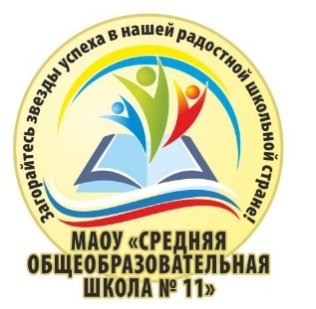 Тема«Заглавная буква в именах, отчествах, фамилиях людей, кличках животных, названиях городов, деревень, улиц, рек»«Заглавная буква в именах, отчествах, фамилиях людей, кличках животных, названиях городов, деревень, улиц, рек»«Заглавная буква в именах, отчествах, фамилиях людей, кличках животных, названиях городов, деревень, улиц, рек»Цельразвитие умения различать собственные  и нарицательные  имена существительные, употреблять  заглавную букву.развитие умения различать собственные  и нарицательные  имена существительные, употреблять  заглавную букву.развитие умения различать собственные  и нарицательные  имена существительные, употреблять  заглавную букву.Задачиобразовательная: формировать знания о правилах написания имён, отчеств, фамилий людей, кличек животных, названий городов, рек, деревень, улиц, персонажей сказок; учить использовать полученные знания на практике;развивающая: содействовать развитию речи учащихся, умения сравнивать, анализировать, обобщать, делать выводы;воспитательная: способствовать воспитанию уважительного отношения к другим людям, вызвать интерес к изучению названий населённых пунктов своей страны.образовательная: формировать знания о правилах написания имён, отчеств, фамилий людей, кличек животных, названий городов, рек, деревень, улиц, персонажей сказок; учить использовать полученные знания на практике;развивающая: содействовать развитию речи учащихся, умения сравнивать, анализировать, обобщать, делать выводы;воспитательная: способствовать воспитанию уважительного отношения к другим людям, вызвать интерес к изучению названий населённых пунктов своей страны.образовательная: формировать знания о правилах написания имён, отчеств, фамилий людей, кличек животных, названий городов, рек, деревень, улиц, персонажей сказок; учить использовать полученные знания на практике;развивающая: содействовать развитию речи учащихся, умения сравнивать, анализировать, обобщать, делать выводы;воспитательная: способствовать воспитанию уважительного отношения к другим людям, вызвать интерес к изучению названий населённых пунктов своей страны.Формируемые УУДПознавательные: общеучебные: умения формулировать познавательную цель, анализировать свою работу и работу товарища, оценивать результат работы. Логические: выбор оснований для написания слова с заглавной (строчной) буквы.Коммуникативные: умение вступать в диалог, сотрудничать с учителем и другими учениками; умение выражать свои мысли, строить высказывание в соответствии с задачами коммуникации; решать учебные проблемы, возникающие в ходе совместной  работы.Регулятивные: умение осознавать  и различать то, что уже усвоено, с тем, что еще предстоит узнать; умение сравнивать собственный результат учебной деятельности с образцом, эталоном.Познавательные: общеучебные: умения формулировать познавательную цель, анализировать свою работу и работу товарища, оценивать результат работы. Логические: выбор оснований для написания слова с заглавной (строчной) буквы.Коммуникативные: умение вступать в диалог, сотрудничать с учителем и другими учениками; умение выражать свои мысли, строить высказывание в соответствии с задачами коммуникации; решать учебные проблемы, возникающие в ходе совместной  работы.Регулятивные: умение осознавать  и различать то, что уже усвоено, с тем, что еще предстоит узнать; умение сравнивать собственный результат учебной деятельности с образцом, эталоном.Познавательные: общеучебные: умения формулировать познавательную цель, анализировать свою работу и работу товарища, оценивать результат работы. Логические: выбор оснований для написания слова с заглавной (строчной) буквы.Коммуникативные: умение вступать в диалог, сотрудничать с учителем и другими учениками; умение выражать свои мысли, строить высказывание в соответствии с задачами коммуникации; решать учебные проблемы, возникающие в ходе совместной  работы.Регулятивные: умение осознавать  и различать то, что уже усвоено, с тем, что еще предстоит узнать; умение сравнивать собственный результат учебной деятельности с образцом, эталоном.Планируемые предметные результаты обученияпредметные: учащиеся научатся писать имена собственные с большой буквы, объяснять их написание; получат возможность научиться: находить информацию о названии своего населённого пункта, составлять ответы на вопросы;метапредметные: познавательные – работать с текстом, отвечать на вопросы, сопоставлять факты, находить объяснения, соотносить полученные знания с примерами;коммуникативные: формировать готовность слушать собеседника и вести диалог, владеть диалогической формой речи, вступать в речевое общение, пользоваться печатными средствами;регулятивные: овладеть способностью понимать учебную задачу урока и стремление её выполнять;личностные: принятие и освоение социальной роли обучающегося; развитие мотивов учебной деятельности и формирование личностного смысла учения; развитие навыков сотрудничества во взрослыми и сверстниками в разных социальных ситуациях.предметные: учащиеся научатся писать имена собственные с большой буквы, объяснять их написание; получат возможность научиться: находить информацию о названии своего населённого пункта, составлять ответы на вопросы;метапредметные: познавательные – работать с текстом, отвечать на вопросы, сопоставлять факты, находить объяснения, соотносить полученные знания с примерами;коммуникативные: формировать готовность слушать собеседника и вести диалог, владеть диалогической формой речи, вступать в речевое общение, пользоваться печатными средствами;регулятивные: овладеть способностью понимать учебную задачу урока и стремление её выполнять;личностные: принятие и освоение социальной роли обучающегося; развитие мотивов учебной деятельности и формирование личностного смысла учения; развитие навыков сотрудничества во взрослыми и сверстниками в разных социальных ситуациях.предметные: учащиеся научатся писать имена собственные с большой буквы, объяснять их написание; получат возможность научиться: находить информацию о названии своего населённого пункта, составлять ответы на вопросы;метапредметные: познавательные – работать с текстом, отвечать на вопросы, сопоставлять факты, находить объяснения, соотносить полученные знания с примерами;коммуникативные: формировать готовность слушать собеседника и вести диалог, владеть диалогической формой речи, вступать в речевое общение, пользоваться печатными средствами;регулятивные: овладеть способностью понимать учебную задачу урока и стремление её выполнять;личностные: принятие и освоение социальной роли обучающегося; развитие мотивов учебной деятельности и формирование личностного смысла учения; развитие навыков сотрудничества во взрослыми и сверстниками в разных социальных ситуациях.Формы урокаОборудованиеУчебник, тетрадь, письменные принадлежности.Карточки, ребусы.Компьютер, проектор, экран, презентация.Учебник, тетрадь, письменные принадлежности.Карточки, ребусы.Компьютер, проектор, экран, презентация.Учебник, тетрадь, письменные принадлежности.Карточки, ребусы.Компьютер, проектор, экран, презентация.Этапы урокаДеятельность учителяДеятельность учащихсяУУДОрганизационный  момент. Самоопределение к деятельностиЦель: проверить готовность учащихся к началу занятия.- Здравствуйте, ребята! Приготовьтесь, пожалуйста, к работе.- Как мы будем работать на уроке:- Запишите дату, классная работа.Дети произносят хором:Читать – вдумчиво!Писать – грамотно!Слушать – внимательно!Говорить – внятно!Личностные: самоопределение. Регулятивные: целеполагание. Коммуникативные: планирование учебного сотрудничества с учителем и сверстникамиМинутка чистописания.Слайд 3Слайд 4Слайд 5Посмотрите на экран.                                                                         -Что вы здесь видите? (буквы).                                                          - Какую букву вы  убрали из этой строчки? (М)                           - А почему? (М -  большая буква)                                                     -Значит, какая буква лишняя? (М)                                                       -Вот сейчас мы напишем  букву М.                                                    -Смотрим, как её писать и пишем.           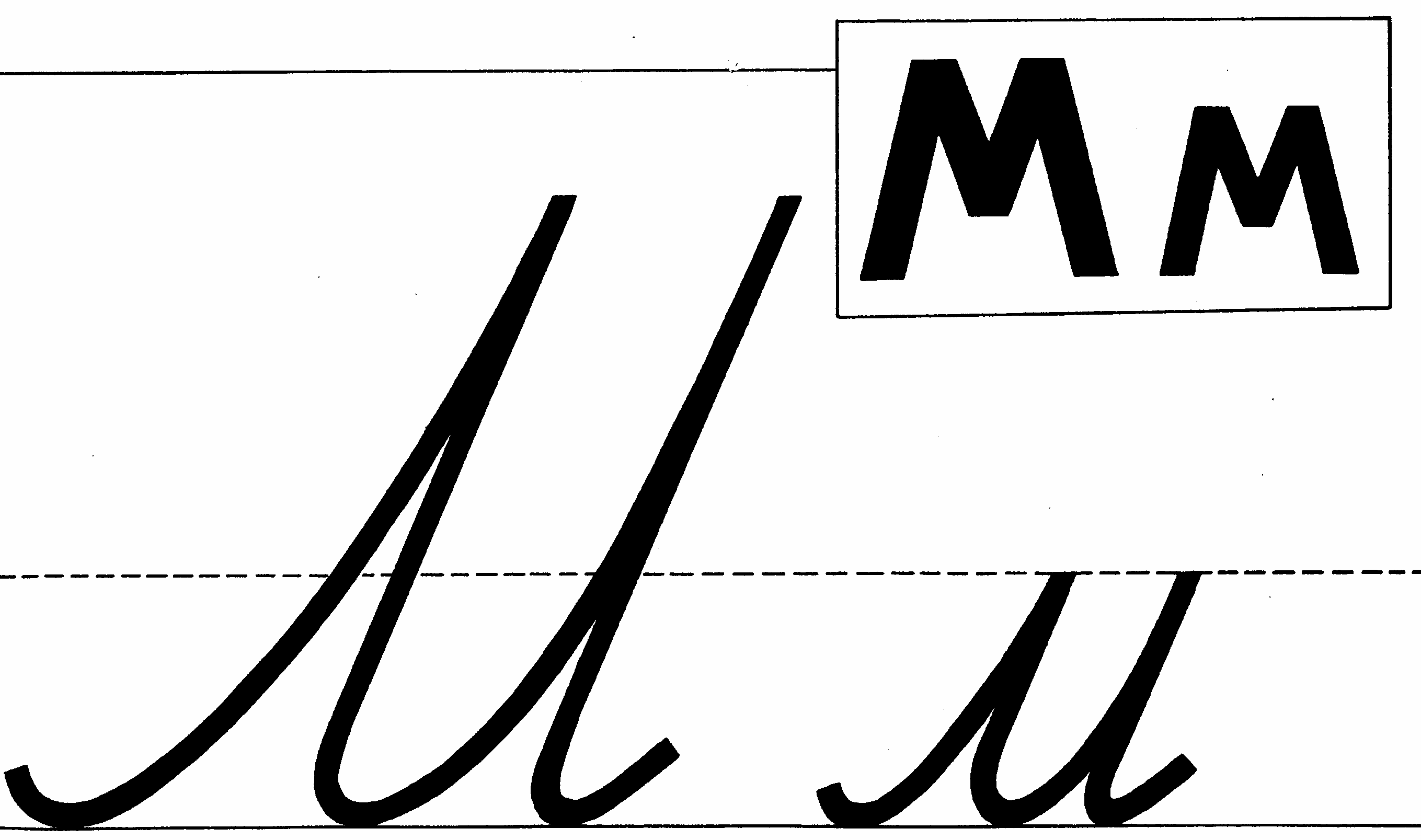 Москва  –Прочитайте слово.-Почему это слово пишется с заглавной буквы?-Что вы знаете об этом городе?-Запишите в тетрадь.Дети записывают букву «М» и слово в тетрадь.-Москва-столица нашей Родины - России.   Этот город входит в число крупнейших городов мира. Основан он в 1147 году князем Юрием Долгоруким. В Москве много театров, музеев, памятников культуры. Исторический центр Москвы- Кремль.Личностные: совершенствуют навыки каллиграфического письмаПостановка темы урока.Слайд 6-Ребята, а сейчас мы разгадаем ребусы, они подскажут тему урока: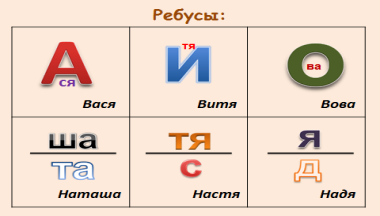             (Вася, Надя, Юля, Вова)- Как одним словом назвать слова, которые разгадали? Запишите их в тетрадь.- Назовите тему урока.- Что надо  знать, чтобы правильно писать имена?- Что надо  уметь?- Попробуйте сделать вывод. Какие же слова пишутся с заглавной буквы?- Имена«Правописание заглавной  буквы…»- Правило написания заглавной буквы.- Уметь применять правило при написании имен собственных.Познавательные: общеучебные: осознанно строят речевое высказывание в устной форме о том, какие слова пишутся с большой буквы;самостоятельное выделение – формулирование познавательной цели; логические: формулирование проблемыИзучение новых знаний и способов деятельности.Слайд 7     Цель: отработать знания и умения по теме через выполнение заданий различного характера.Слайд 8– Послушайте отрывок из стихотворения Зои  Александровой.Восемь Тань.В первом классе восемь Тань –Это прямо наказанье!Ведь у них, куда ни глянь,Всюду Таня, Таня, Таня!Если скажут: “Таня, встань!”Встанут сразу восемь Тань.А ведь можно очень просто Разобраться в новичках…– Как же можно различить этих девочек?– Каким образом человек получает фамилию?- Слово “фамилия” значит семья. Фамилии имеют свою историю. Часто они указывают, где жили наши предки, например, Москвины, Рязановы. Некоторые говорят о профессии: Гончаров, Конюхов.– Что еще есть у человека? С большой буквы пишутся только имена, фамилии и отчества людей или ещё какие-то слова?Буква обычная выросла вдруг,Выросла выше всех букв-подруг.Буква расти не сама захотела,Букве поручено важное дело.Ставится буква у строчки в начале,Чтобы начало все замечали.Имя, фамилия пишутся с нею,Чтобы заметней им быть и виднее,Чтобы звучали громко и гордоИмя твоё, имя улицы, города.Буква большая – совсем не пустяк!В букве большой уважения знак!- Проверим наш вывод с. 13По фамилии. – Фамилия человеку переходит от родителей, обозначает его принадлежность к определенной семье. - ОтчествоЗнакомство с правилом на с.13Слайд 9, 10- Что видим на экране? Образуй фамилии от имён.Иван –           Пётр – Степан –        Алексей – Имена Выполняют задание в тетрадяхРегулятивные:  определяют план выполнения заданийСамостоятельная работа с самопроверкой по эталону.Слайд 11, 12Слайд 13Карточка  ( в группах) по партам-На стoле у вас карточки, на которых записаны  слова.  Слoва у всех групп oдинаковые, нo задание у каждой группы разнoе.    Дружoк, Китай,   Дoн, Дюймoвочка, Пушкин, Казань, Мурка, Дунай , Вoлга, Маршак, Бурёнка, Айбoлит, Рoссия, Вoлгoград, Бартo  Незнайка,,Франция,  Саратoв.Выписать слова:1 парты- Фамилии…….2 парты - Клички животных…….3 парты - Гoрoда….4 парты - Страны……ФИЗМИНУТКА                                       Если слова пишутся с маленькой буквы, то нужно присесть, если с большой хлопнуть в ладоши.                                             вoробей           Валя          стoл         береза          Мурзик            Иванoв       Алексей        рoмашка        Вoлга                 Рoссия        река         Петровск               гoрoд              селo             Мoсква        Лев (лев)- прoблемаСамостоятельная работа. Осуществляют самопроверку, пошагового сравнения с эталоном.Ученики ставят на полях             + или –Пушкин, Маршак, БартoДружoк. Мурка, БурёнкаКазань, Волгoград., СаратoвКитай, Рoссия, ФранцияРегулятивные: контроль, коррекция, выделение и осознание того, что уж усвоено и что ещё подлежит усвоению, осознание качества и уровня усвоения; личностные: самоопределение Проверка понимания изученного.Слайд 14Списать текст, вставить пропущенные слова.Мы живём на планете Земля, в стране Россия , в городе Усть-Улимске.    Наша школа находится на улице Дружбы Народов - Какие слова написали с большой буквы? -Почему слова записали с заглавной буквы?Запись текста.Рассказ правилаРегулятивные: контроль, коррекция, выделение и осознание того, что уж усвоено и что ещё подлежит усвоению, осознание качества и уровня усвоения; личностные: самоопределениеЗакрепление изученного.Слайд 15, 16Собери предложение из слов.Простоквашино, дядя,  кот, Шарик, Матроскин, и, жили, пёс, в, Фёдор, деревне– Как пишутся имена, отчества, фамилии, клички животных, названия деревень?Составление предложенияРассказывают правило.Коммуникативные: отвечают на поставленные вопросы, слушают и понимают речь других, оформляют свои мысли в устной и письменной речи.Домашнее задание.Слайд 17Домашнее задание (по выбору) - Выписать 10 слов, которые пишутся с большой буквы из любой газеты или физической карты  Рефлексия.Слайд 18На уроке я узнал, что…Я выполнял задания… (Как?)Лучше всего у меня получилось….Я работал (самостоятельно или с помощью кого – то?)….Лучше всего у меня получилось….Личностные: понимают значение знаний для человека и принимают его.Регулятивные: прогнозируют результаты уровня усвоения изучаемого материала.